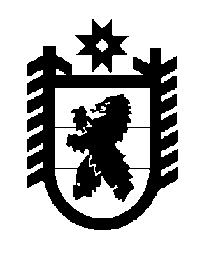 Российская Федерация Республика Карелия    ПРАВИТЕЛЬСТВО РЕСПУБЛИКИ КАРЕЛИЯРАСПОРЯЖЕНИЕ                                от  6 октября 2014 года № 632р-Пг. Петрозаводск 1. Одобрить и подписать Соглашение между Федеральным космическим агентством и Правительством Республики Карелия о взаимодействии в области использования результатов космической деятельности (далее – Соглашение).2. Определить Государственный комитет Республики Карелия по развитию информационно-коммуникационных технологий органом, уполномоченным на осуществление взаимодействия с Федеральным космическим агентством по реализации Соглашения.           ГлаваРеспублики  Карелия                                                             А.П. Худилайнен